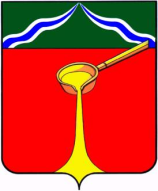 К а л у ж с к а я   о б л а с т ь  А д м и н и с т р а ц и я    м у н и ц и п а л ь н о г о    р а й о н а«Г о р о д   Л ю д и н о в о  и  Л ю д и н о в с к и й   р а й о н»П О С Т А Н О В Л Е Н И Еот 27.08.2020г.										№ 922Об организации ярмарки в рамках мероприятий, посвященных 77-й годовщине освобождения города Людиново и Людиновского района от немецко-фашистских захватчиков в Великой Отечественной войне 1941-1945 годов и 394-летию города ЛюдиновоВ целях организации розничной торговли на территории муниципального образования городское поселение «Город Людиново» 05.09.2019 и 09.09.2020г.  в рамках мероприятий, посвященных 77-й годовщине освобождения города Людиново и Людиновского района от немецко-фашистских захватчиков Великой Отечественной войне и 394- летию города Людиново, определенных постановлением администрации муниципального района от 21.08.2020г. №900, в соответствии с постановлением Правительства Калужской области от 30.08.2011 № 470 «Об организации ярмарок и продажи товаров (выполнения работ, оказания услуг) на них на территории Калужской области», администрация муниципального района «Город Людиново и Людиновский район»ПОСТАНОВЛЯЕТ:1.   Установить период проведения ярмарки 05.09.2020 г. с 9.00 до 22.00 часов; 09.09.2022г. с 9.00 до 19.00 часов.2.  Определить местом проведения ярмарки фонтанную площадь, территорию парка культуры и отдыха в соответствии со схемой размещения мест на ярмарке.3. Отделу экономического планирования и инвестиций МР «Город Людиново и Людиновский район»: - организовать участие предприятий и индивидуальных предпринимателей, осуществляющих торговую деятельность, в праздничной ярмарке. 4.   Муниципальному унитарному предприятию «Жилищно-коммунальный сервис»:- организовать прием платежей за размещение нестационарных торговых объектов и  объектов развлечения;- обеспечить установку биотуалетов.- обеспечить уборку территории по окончанию мероприятия.5.   Участникам ярмарки: - подать заявки с указанием сведений, согласно постановлению Правительства Калужской области от 30.08.2011 №470. Заявки на участие в ярмарке принимаются до 03.09.2020 г. (включительно);- согласовать ассортимент товаров (перечень услуг), подлежащих реализации (предоставлению) на ярмарке;- обеспечить соответствие реализуемого товара и предоставляемых услуг требованиям санитарно-эпидемиологического и ветеринарного законодательства.6. Юридические лица и индивидуальные предприниматели, обеспечивающие реализацию товара и предоставление услуг, несут ответственность  в соответствии с законодательством Российской Федерации и Калужской области за нарушение санитарных правил, правил в сфере благоустройства, требований безопасности при эксплуатации объектов развлечения. 7.   Установить плату за размещение нестационарного торгового объекта:продажа шашлыка - 300 руб. за п.м.;продажа детских игрушек, шариков, сувенирной продукции - 200 руб. п.м.;продажа выпечки, мороженного, сладкой ваты, попкорна, безалкогольных напитков в пластиковой таре - 250 руб. за п.м.;прочие товары - 300 руб. за п. м..;объекты развлечения - 300 руб. за п. м.При размещении нестационарных торговых объектов и объектов развлечения на территории городского парка применять корректирующий коэффициент -  0,3.8. Рекомендовать Межрайонному отделу Министерства внутренних дел России «Людиновский», 7 отряду Федеральной противопожарной службы по Калужской области обеспечить безопасность участников ярмарки.9. Опубликовать настоящее постановление в средствах массовой информации.10. Контроль за исполнением настоящего постановления возложить на заместителя главы администрации муниципального района Т.А. Давыдову.11. Настоящее Постановление вступает в силу с момента подписания.Глава администрациимуниципального района							     Д.М. Аганичев